Indirizzo: Corso XXV Aprile, 2 - 14100 ASTI 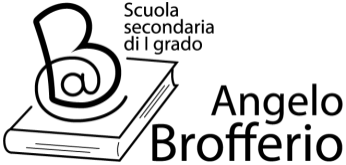 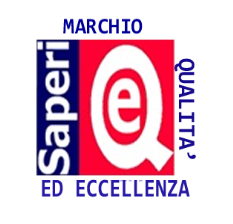 C.F. 80005780053Tel/Fax: 0141 212666 Sito internet : www.scuolebrofferio.edu.itE-mail: atmm003004@istruzione.itPEC: atmm003004@pec.istruzione.itSucc. “Martiri della Libertà” Tel/Fax 0141 211223Allegato 1  ( da compilare e presentare )Al Dirigente Scolastico Scuola Secondaria 1° grado BROFFERIO ASTIDOMANDA di PARTECIPAZIONE all’AVVISO di selezione  internaPer il CONFERIMENTO DI INCARICO relativo alla PROGETTAZIONE DEGLI SPAZI DIDATTICI AL FINE DI GARANTIRE LE CONDIZIONI DI SICUREZZA RISPETTO ALLA SITUAZIONE EPIDEMIOLOGICAIl sottoscritto ________ __________________________________  nato a  __________________________Il ________________________  C.F. ___________________________ ______________________________Residente in __________________________________ ( pv ____) Via / P.zza / C.so ____________________ _______________________________________________________ cellul. ___________________________Email ___________________________________________________________________________________DICHIARA  di aver preso visione dell’avviso di selezione interna  per la figura di incarico di progettazione degli spazi didattici al fine di garantire le condizioni di sicurezza rispetto alla situazione epidemiologicae di accettarne incondizionatamente i contenuti.CHIEDEdi essere ammesso alla procedura di selezione, per l’attribuzione dell’incarico di PROGETTAZIONE SPAZI DIDATTICI  A tal fine, dichiaraai sensi e per gli  effetti dell’art. 76 DPR n. 445/200, consapevole della responsabilità e delle conseguenze civili e penali previste in caso di dichiarazioni mendaci e/o formazione e/o uso di falsi, nonché in caso di esibizione di atti contenenti dati non più corrispondenti a verità e consapevole, altresì, che qualora emerga la non veridicità del contenuto della presente dichiarazione, il sottoscritto decadrà dai benefici per i quali la stessa è rilasciatadi essere in possesso dei seguenti titoli:TITOLO di STUDIO : Laurea in  _________________________________________________________________________ conseguita il _____________________presso l’Università ___________________________________con votazione ________________ su ________________Punti 30: 110/110•		Punti 10: Lode •		Punti 20: da 105/110 a 110/110•		Punti 15: fino a 104/110Esperienze nel settore di pertinenza (progettista, attinente al settore richiesto)___________________________________________________________________________________________________________________________________________________________________________________________________________________________________________________		(N. B. =  punti 8 per ogni esperienza – max 6 esperienze valutabili )Ai sensi del D.P.R. 445/00 dichiara, inoltre, di :        barrare con crocettaessere in possesso della cittadinanza italiana o di uno degli Stati membri dell’Unione europea; -godere dei diritti civili e politici; non aver riportato condanne penali e non essere destinatario di provvedimenti che riguardano l’applicazione di misure di prevenzione, di decisioni civili e di provvedimenti amministrativi iscritti nel casellario giudiziale; -essere a conoscenza di non essere sottoposto a procedimenti penali; di non trovarsi in caso di sanzione interdittiva di cui all’art. 9 comma 2 lettera c del D.Lgs. 231/2000 o altra sanzione che comporta il divieto di contrarre con altra P.A., compresi i provvedimenti interdittivi di cui all’art. 36 bis, comma 1, D.L. 223/2006, convertito con modificazioni dalla legge 4/08/2006 n. 248di osservare tutte le norme dettate in materia di sicurezza dei lavoratoridi aver giudicato il prezzo presentato nell’avviso pienamente remunerativodi acconsentire ai sensi e per gli effetti del D.Lgs. 196/2003 e ss.mm.ii, compreso Regolamento UE 2016/679 al trattamento dei dati  personali per la presente proceduradi essere in possesso dei requisiti essenziali previsti dall’Avviso di selezione;Allega :fotocopia documento di riconoscimento in corso di validità debitamente sottoscritto; curriculum vitae   in formato europeo con espressa dichiarazione di veridicità debitamente sottoscritto data __________________________                              In fede                                                                                                                               __________________________